CURRICULUM VITAE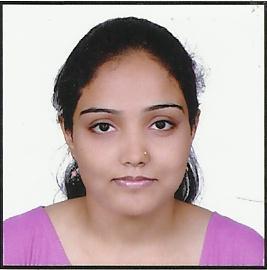 JALPA Email : jalpa.378714@2freemail.com Contact No. C/o 0504973598Personal Details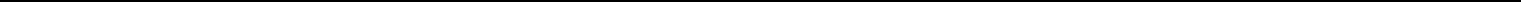 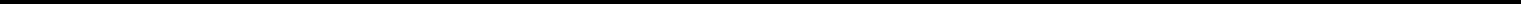 5.Knowledge of Computer Work. M/s Word,Excel ,Tally ERP 9 Accounting Program & Internet etc.Current Professional DetailsEmployment DetailsWork ExperienceWorked in Raj Software Services (Raj software solution) Since Last 9 years as a Post of Accountant.Desired Job DetailsDeclarationIn view of the above, I request you to be kind enough to give an opportunity to serve your esteemed organization in the capacity mentioned above for which act of kindness I shall be very thankful and grateful to you.I here by declare that the above information and particulars are true and correct to the best of my knowledge and belief.		(JALPA)First LanguageFirst Language:GujaratiLanguage knownLanguage known:English, Gujarati, HindiEnglish, Gujarati, HindiCountry Of NationalityCountry Of NationalityCountry Of Nationality:IndianDate of BirthDate of Birth:06thSeptember 199006thSeptember 1990GenderGender:FemaleMarital StatusMarital Status:UnmarriedMailing AddressMailing Address:Jalpa.378714@2freemail.com Jalpa.378714@2freemail.com Educational QualificationEducational QualificationEducational Qualification1.S.S.C.200568%Gujarat Higher Secondary Board2.H.S.C.200776%Gujarat Higher Secondary Board3.B.COM201056%Gujarat University4.M.COM201250%Gujarat UniversityTotal Experience:9 YearsFunctional Area:Asst. Accountant.Current Industry:Software CompanyPresent Salary:32,000/-Current AddressName:Jalpa Shantilal KhatriAddress:60 Pragati Park , Part -1 , B/H. Seventh Day High School ,Haripura , Maninagar , Ahmedabad - 380 008.Current Firm:Raj Software Services (Raj software solution)Designation:Asst. Accountant.Duration:April 2009Job Profile:Accounts works.Preferred Location:Ahmedabad – GujaratJob Type:Accountant(Tally Master GST ,VAT , TDS , MFG. EXCISE ,TRADERS EXCISE )